                                    Дискуссионная площадка:   качество образования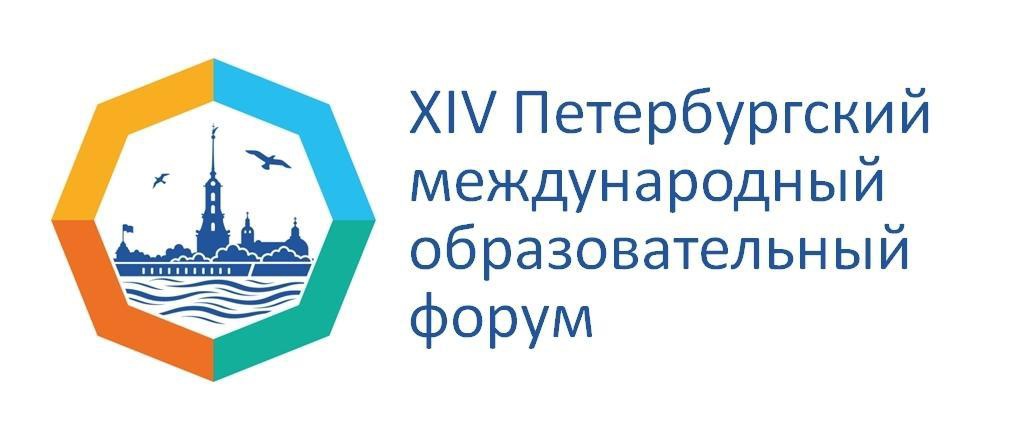 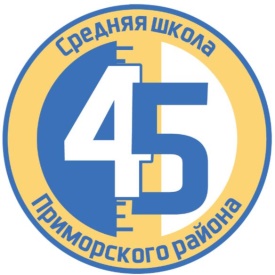 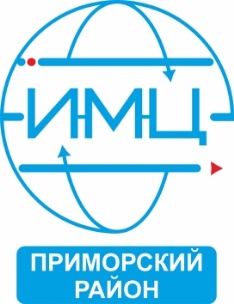 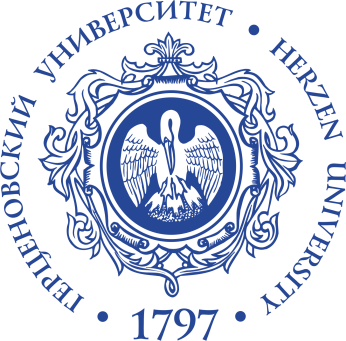   «Персонифицированное образование: что, зачем, как?»    28.03.2024Программа работы дискуссионной площадки ПМОФ   10:45 – регистрация участников11:00 – вступительное слово директора Пискунович О.А.11:10 – доклад заместителя директора по УВР Бондарь Е.Д.             «Персонифицированное обучение: что, зачем?»11:20 – работа в группах «Как можно реализовать персонифицированное                 обучение в школе?»                (модераторы: Азина Е.В., Бондаренко Д.К., Бондарь Е.Д.)11:40 – выступления групп11:55 –  доклад заведующего пед. лаборатории, к.п.н., учителя химии              Бондаренко Д.К.   «…Как? Методика анализа мотивации и осознанности              выбора учащихся»12:10 – доклад методиста пед. лаборатории, учителя математики Азиной Е.В.             «…Как? Реализация формирующего оценивания»12:25 – доклад научного руководителя пед. лаборатории, д.п.н., профессора               кафедры обучения математике РГПУ им. А.И. Герцена  Подходовой Н.С.12:40 – подведение итогов.